Writing about HSC Visual ArtsSection I – scaffold the body of your responseTable 18 – question 1 PEEL paragraph incorporating KCIComplete columns 3 and 4 in the table below.Table 18 – PEEL and KCI table for question 1Cut and paste your responses from column 4 of this table underneath your introductory sentence on ‘Section I – responses to questions 1 and 3’ (Word document) to continue to build your response.ReferencesThis [document / resource] contains NSW Curriculum and syllabus content. The NSW Curriculum is developed by the NSW Education Standards Authority. This content is prepared by NESA for and on behalf of the Crown in right of the State of New South Wales. The material is protected by Crown copyright.Please refer to the NESA Copyright Disclaimer for more information https://educationstandards.nsw.edu.au/wps/portal/nesa/mini-footer/copyright.NESA holds the only official and up-to-date versions of the NSW Curriculum and syllabus documents. Please visit the NSW Education Standards Authority (NESA) website https://educationstandards.nsw.edu.au/ and the NSW Curriculum website https://curriculum.nsw.edu.au/home.© State of New South Wales (Department of Education), 2023The copyright material published in this resource is subject to the Copyright Act 1968 (Cth) and is owned by the NSW Department of Education or, where indicated, by a party other than the NSW Department of Education (third-party material).Copyright material available in this resource and owned by the NSW Department of Education is licensed under a Creative Commons Attribution 4.0 International (CC BY 4.0) licence.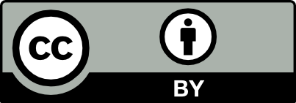 This licence allows you to share and adapt the material for any purpose, even commercially.Attribution should be given to © State of New South Wales (Department of Education), 2023.Material in this resource not available under a Creative Commons licence:the NSW Department of Education logo, other logos and trademark-protected materialmaterial owned by a third party that has been reproduced with permission. You will need to obtain permission from the third party to reuse its material.Links to third-party material and websitesPlease note that the provided (reading/viewing material/list/links/texts) are a suggestion only and implies no endorsement, by the New South Wales Department of Education, of any author, publisher, or book title. School principals and teachers are best placed to assess the suitability of resources that would complement the curriculum and reflect the needs and interests of their students.If you use the links provided in this document to access a third-party's website, you acknowledge that the terms of use, including licence terms set out on the third-party's website apply to the use which may be made of the materials on that third-party website or where permitted by the Copyright Act 1968 (Cth). The department accepts no responsibility for content on third-party websites.PartElements of PEEL and KCISource material planning dot pointsSentence that best represents the information in columns 2 and 3PointState point.Identify concepts and syllabus content embedded in the question.Syllabus content – (add response)Concepts – (add response)Key words – (add response)(add response)Explain/evidenceExplain and connect the concepts of the question to the factual information provided in the citation and visual properties of the plate as evidence of your point of view.Citation information – (add response)Visual properties – (add response)(add response)Explain/evidenceProvide evidence of your point of view by connecting the concepts found in question to citation and visual properties of the plate(s): QIC: connect question/image/citation.Citation information – (add response)Visual properties – (add response)(add response)EvidenceProvide evidence of possible interpretations of meaning within the artwork, link back to concept found in the question. Refer to title.Use QIC.Title – (add response)(add response)LinkLink the point of the paragraph back to the question using words such as ‘thus’, ‘in this way’ or ‘ultimately’.(add response)(add response)